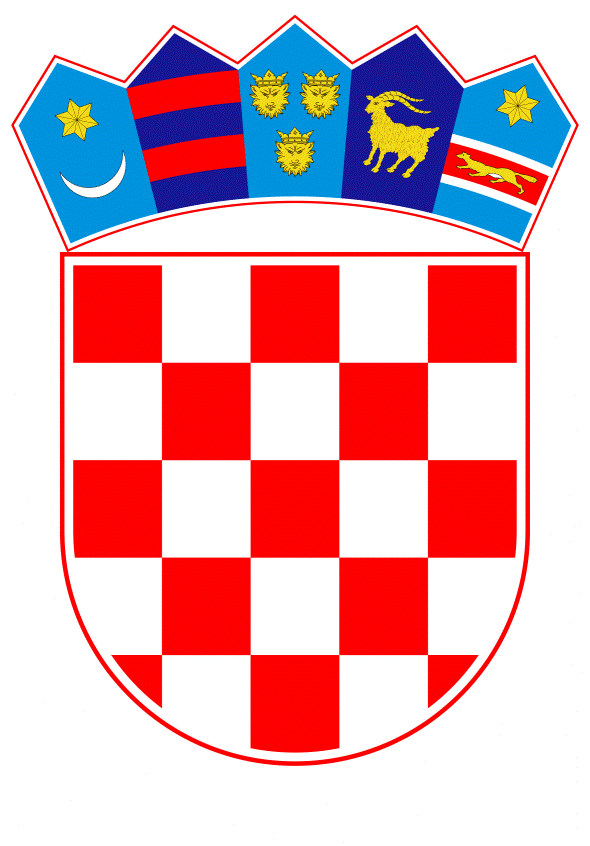 VLADA REPUBLIKE HRVATSKEZagreb, 13. ožujka 2024.____________________________________________________________________________________________________________________________________________________________________________________________________________________________PRIJEDLOGNa temelju članka 31. stavka 3. Zakona o Vladi Republike Hrvatske („Narodne novine“, br. 150/11., 119/14., 93/16., 116/18. i 80/22.), Vlada Republike Hrvatske je na sjednici održanoj ___________ 2024. donijelaZ A K L J U Č A KDaje se prethodna suglasnost predstavniku Vlade Republike Hrvatske za prihvaćanje amandmana Ivana Ćelića, zastupnika u Hrvatskom saboru, od 12. ožujka 2024., na Konačni prijedlog zakona o izmjenama i dopunama Zakona o zdravstvenoj zaštiti.KLASA:		URBROJ:		Zagreb,  										         PREDSJEDNIK    									   mr. sc. Andrej PlenkovićO B R A Z L O Ž E N J E	Zastupnik Ivan Ćelić podnio je amandman na članak 12. kojim se predlaže: 	U članku 12. dodaju se stavci 3. i 4.:	(3) Zdravstvena ustanova iz članka 186. stavka 1. Zakona o zdravstvenoj zaštiti („Narodne novine” br. 100/18., 125/19„ 147/20., 119/22., 156/22, i 33/23.), u kojoj je specijalizant bio u radnom odnosu, a za kojega se utvrdi da na dan stupanja na snagu ovog Zakona, i nadalje ima obvezu naknade troškova specijalističkog usavršavanja sukladno sklopljenom ugovoru o međusobnim pravima i obvezama, ponudit će, u roku od 90 dana od dana stupanja na snagu ovog Zakona, sklapanje sporazuma u kojem će obveza naknade troškova za cijelo razdoblje specijalističkog usavršavanja biti usklađena s odredbama ovog Zakona.	(4) Zdravstvena ustanova iz članka 186. stavka 1. Zakona o zdravstvenoj zaštiti („Narodne novine” br. 100/18„ 125/19„ 147/20., 119/22, 156/22, i 33/23.), u kojoj je specijalist bio u radnom odnosu, a za kojega se utvrdi da na dan stupanja na snagu ovog Zakona, i nadalje ima obvezu naknade troškova specijalističkog usavršavanja sukladno sklopljenom ugovoru o međusobnim pravima i obvezama, ponudit će, u roku od 90 dana od dana stupanja na snagu ovog Zakona, sklapanje sporazuma u kojem će obveza naknade troškova za cijelo razdoblje specijalističkog usavršavanja biti usklađena s odredbama ovog Zakona.	Slijedom svega navedenoga, amandman je osnovan te se daje prethodna suglasnost predstavniku Vlade Republike Hrvatske za prihvaćanje navedenog amandmana.Predlagatelj:Ministarstvo zdravstvaPredmet:Prijedlog zaključka o davanju prethodne suglasnosti predstavniku Vlade Republike Hrvatske za prihvaćanje amandmana drugih predlagatelja na Konačni prijedlog zakona o izmjenama i dopunama Zakona o zdravstvenoj zaštiti